Dobrý den, vítejte na Padouchově, na chalupě zero waste, tzn. na chalupě, kde se snažíme předcházet vzniku odpadu. Jak se připravit na pobyt na naší chalupě:Přečtěte si seznam věcí, které na chalupě poskytujeme, a pravidelně doplňujeme nákupem v bezobalové prodejně.Na zero waste chalupě naleznete (takže nemusíte vozit sebou):koření (pepř, skořice, chilli, tymián, paprika, oregano, bobkový list, curry, majoránka, kmín, hřebíček)sůl cukrolejčajsirupocetekologicky šetrný prostředek na mytí nádobí(káva)hořčicetoaletní papírmýdlo (ekologicky šetrné)V případě že něco dochází, dejte nám vědět.Dále bychom vás chtěli poprosit, abyste při nákupu potravin  na chalupu využili znovupoužitelné pytlíky, ať už své, nebo ty, které najdete na našem e-shopu, eventuelně si můžete eko-pytliky zapůjčit ve Čmelákovi (Švermova 32) oproti vratné záloze.K nákupu potravin případně stáčené drogerie doporučujeme využít bezobalový obchod – TŘEBA ZDEA tržnici s lokálními potravinami v Liberci tyto trhy najdete ZDEPro pitný režim využijte –znovupoužitelnou láhev. Voda na chalupě je pitná, sirup je součástí naší nabídky a pro pivo se dá udělat procházka se džbánem do blízké hospůdky.Na chalupě prosím používejte ekologicky šetrné hygienické  a čistící prostředky (na praní apod.), doporučujeme netestované na zvířatech a ideálně stáčené. FIRMY s čistou kosmetikou např.: TIERA VERDE (YELLOW and BLUE) (prodává se i v bezobalových obchodech)NOBILIS TILIA MYDLA S DUŠÍ NATURINKAMANNAKosmetika netestovaná na zvířatech- tedy kosmetiku s certifikátem HCS-HHPS 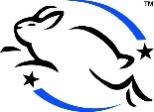 Hledejte zde v Leaping Bunny seznamu i s logy značek: http://leapingbunny.org/guide/brands Vyhledávač Leaping Bunny značek dostupných v Evropě je zde: https://www.crueltyfreeinternational.org/LeapingBunny. Pouze pro dámy: Co se týče dámských potřeb, zkuste zapřemýšlet, zda neupustit od tampónů a vložek a přejít na menstruační kalíšek... více o kalíšku zdeTip na výlet – kozí farma s regionálními výrobky ODKAZ ZDEZacházení s biologicky rozložitelným odpadem:Zbytky potravin a jiný biologicky rozložitelný odpad vynášejte prosím na kompost, který se nachází pod chalupou v levém rohu zahrady.Pokud se Vám i přes to všechno povedlo vyprodukovat nějaký odpad, odvezte ho zpátky do civilizace a řádně roztřiďte.Aby zero waste chalupa mohla poskytnout příjemný zážitek i návštěvníkům po vás, zkontrolujte prosím před vaším odjezdem seznam věcí, které poskytujeme, a v případě, že něco dochází či chybí, informujte nás prosím v SMS 777 749 314 nebo 777 749 374. Chalupu si předávají návštěvníci mezi sebou, bez naší kontroly, proto k této kontrole poskytovaných věcí i k úklidu přistupujte prosím zodpovědně. Pokud vás zajímá více o způsobu života, který se snaží předcházet vzniku odpadu, doporučujeme následující literaturu: Domácnost bez odpadu -  Bea Johnsonová (odkaz na knihu ZDE)Bez obalu : jak žít zero waste - Barbora Tlustá (odkaz na knihu ZDE)